PONENCIAS DEL 1° COLOQUIO INTERNACIONAL 2017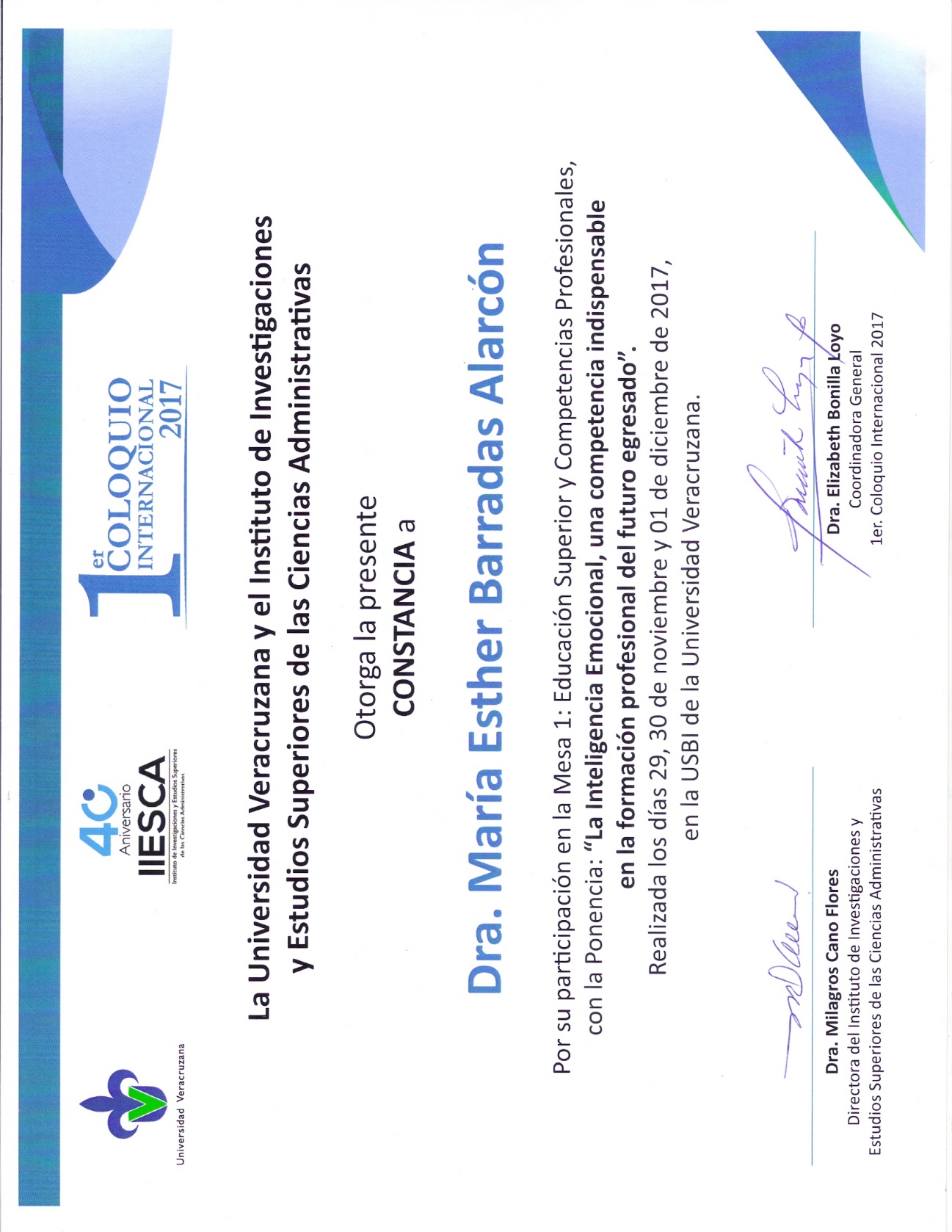 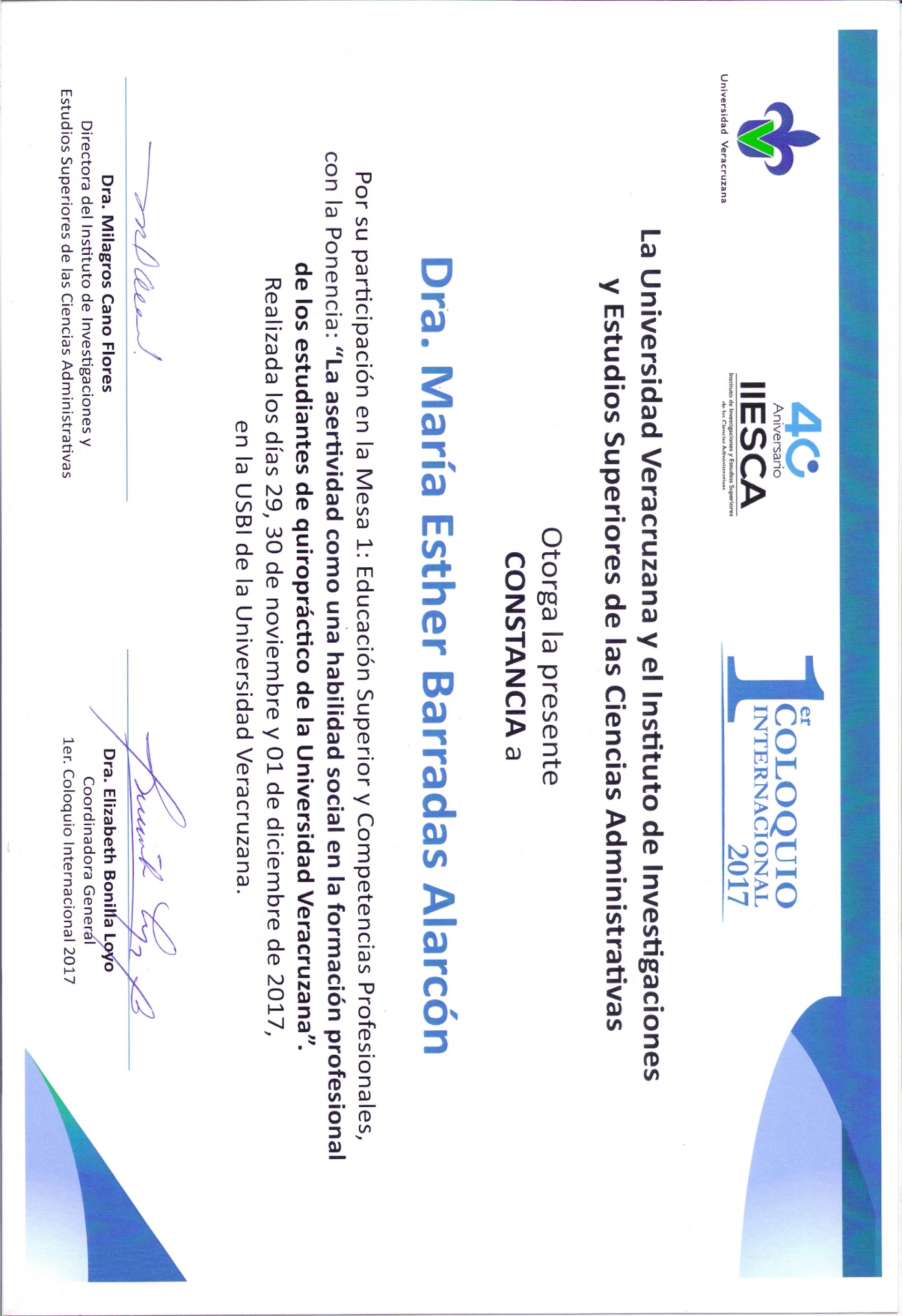 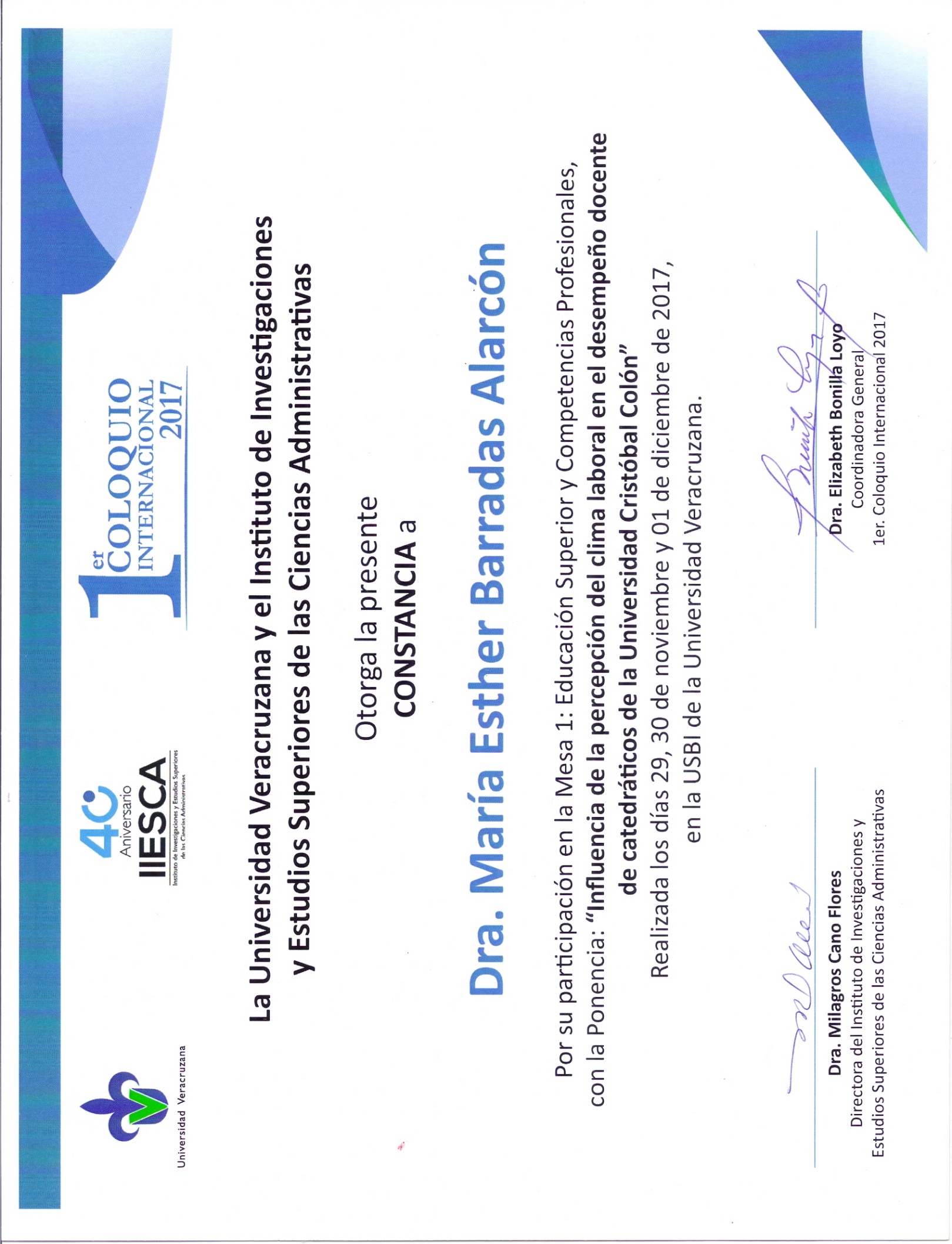 